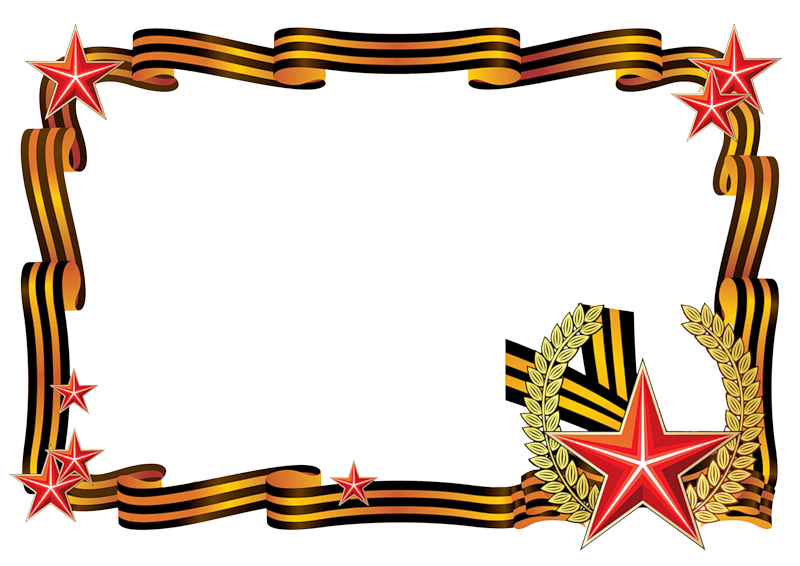 Безнең  Кече Кайбыч авылыннан 200 дән артык асыл ир-егетләребез 1941 нче елны Бөек Ватан сугышына киткән. Шуларның-122 се сугыш кырларында ятып калган. Араларында хәбәрсез югалганнар да шактый. Мәсәлән - авылдашыбыз  Насыйбуллин Кәрибулла җәсәден 2014 нче елны гына табып яңадан зурлап күмделәр. Ул Тула өлкәсендә күмелгән.Сугыш кырларында мәңгелеккә ятып калган авылдашларыбызга дан! Алар безнең хәтердә мәңгелеккә истә калырлар.Менә алар батыр авылдашларыбыз:1.Абдуллин  Габделхак А. 19192. Абдуллин Габделкадыйр А. 19113. Абдуллин Барый  А.19204. Агалиев Гыйлаҗ С.19245. Арсланов Рәхмәтулла А.  19226. Алимбеков Хәбибулла М. 19057. Әдиятуллин Габделгалим А.  19228.Әдиятуллин Вәкил  18999. Әхтәриев Сәлимҗан А. 190910.Әхтәриев Зиннәтҗан  А.190311 Әхтәриев Газизҗан А. 191312. Баһавиев Галим  Б.189813. Биктаһиров Кәриб С. 192314. Борханов Шәхәртдин Ш.192215.Гәрәфиев Нуретдин  Г. 191116 .Гомәрев Габделгалим Г. 190517. Гомәрев  Кадыйр  Г. 191418. Гомәрев Абдулла  190519. Гөбәев Әсәдулла  М.189520.  Гөбәев Әсһәдулла Г. 191921.Гибадуллин Әсгәт  191822.Гайниев Насыйб Х.192123. Габитов Галиулла Г.191824. Гайнетдинов Низам 190325.Гайнетдинов Нәҗметдин  Г. 190326. Гыйматдинов Гәрәфетдин Г. 190327.Гимадиев Сәет С. 192028.Гафаров Сафиулла Г. 190129. Гаязов Әбрәретдин Г. 191630. Гәзизов Бәхетгәрәй Г. 192431. Галиәкбәров Галимулла Г.190632. Гарифуллин Габделхәлим Г.191433.Гарифуллин Габделхаким Г.191634. Гарифуллин Габделхак Г. 191635. Гарифуллин Сәетбаттал Г. 190536. Гарифуллин Нургали Г. 190837. Гарифуллин Нәгимулла Г. 192038. Гарифуллин Гәзизулла Г. 191139. Габитов Ярулла Г. 190540. Гайнуллин Габдулла Г. 190841. Вафин Габдулла В. 190342. Нәбиуллин Сәхәү С. 190643. Низамиев Шәйхетдин Н. 191544. Насыйбуллин Кәрибулла Н. 189845. Насыйбуллин Кәлимулла С. 192346. Сабирҗанов Галимҗан С. 191847. Сабирҗанов Газизҗан С. 192048. Сибгатуллин Ярулла С. 191049. Сибгатуллин Сәләх С. 191449. Садыков Мөхәммәтҗан С. 190550. Сафин Тәүзих С. 191051. Сафин Казыйхан С.  189252. Солтанов Шәймәрдән С 190253. Сөләйманов Галимҗан С. 191054. Сөләйманов Сабирҗан С. 191355. Сөләйманов Зиннәтҗан С. 190356. Сөләйманов Сәлимҗан С. 190157. Сөнгатов Галимҗан С. 191258. Сибгатуллин Хәбиб Н. 191159. Сөнгатуллин Габдулла С.  190860. Сөнгатуллин Әдиятулла С. 190461. Сөнгатуллин Ярулла С. 190862. Сөнгатуллин Фәсхетдин С.  191263. Сөнгатуллин Нәбиулла С. 191864. Сөнгатуллин Хәлимулла А. 192465. Сөнгатуллин Гариф С. 191566. Солтанов Бахетгәрәй С. 191367. Солтанов Бәхетгәрәй С. 191368. Солтанов Сәетгәрәй С. 191569. Тимершин Лотфулла Г. 190070. Тимергалиев Шәүкәт Т. 192471. Фәттахов Фазыл Ф. 192172. Хәлилов Вәдыйк Х. 191473. Хайруллин Сәлим Х. 191274. Хәмидуллин Сабирҗан Х.  189775. Хикмәтуллин Әхлиулла 191176. Шиһапов Фәсхетдин Ш. 190677. Шәрәфиев Кәриб Ш. 190778. Шәфигуллин Газиз Ш. 191279.  Шәфигуллин Хәмзә Ш. 192080. Шәфигуллин Гобәйдулла Ш. 190181. Шәфигуллин Самат К. 192382. Шәмсетдинов Җәгъфәр Ш. 192383. Шәмсетдинов Әсәдулла Ш.190084. Яруллин Әүхәдулла Я. 190885. Яруллин Кәрибулла Я. 191086. Яруллин Гөбәйдулла Я. 191387. Галимуллин Габдулла Г. 192388. Дәүләтшин Зиннәтша Д. 190589. Дәүләтшин Гаделша Д. 190890. Зыятдинов Гөбәйдулла З. 190891. Зиятдинов Габбас З. 191892. Зиятдинов Мисбах М. 191893. Зиннуров Фоат Н. 192594. Зиннуров Харис Н. 192195. Зиннәтҗанов Сәлимҗан  191096. Зәйнуллин Хәбибулла З. 191397. Зәйнуллин Галим 192398. Зиннәтуллин Кәлимулла З. 189599. Зиннәтуллин Кашаф З.1911100. Җиһаншин Галимҗан З. 1902101. Җиһаншин Газимҗан З. 1905102. Җамалетдинов Минһаҗетдин З.  1906103. Җамалетдинов Миннегәрәй З. 1908104. Зиннуров Сафиулла Г. 1901105. Зәйнуллин Ярулла Г. 1918106. Ибниаминов Фәрит С. 1920107. Ибниаминов Әсхәт С. 1922108. Курмаев Сөнгәтулла А. 1922109. Курмаев Хәбир К. 1924110. Курмаев Кашаф Н. 1915111. Курмаев Гәләлетдин Н.  1908112. Кәримов Габделгалим К. 1901113. Кадыйров Каюм  К. 1918114. Корбанов Гани К. 1912115. Корбанов Галим К. 1915116. Киямәтов Ильяс 1911117. Миңнуллин Габдулла М.  1905118. Миңнуллин Вәдигулла М. 1900119. Миңнуллин Галимҗан М. 1908120. Миңнуллин Сәлимҗан М. 1918121. Миңнуллин Зиннәтҗан М. 1924122. Мотыйгуллин Сөнгәтулла М. 1905123. Мотыйгуллин Гәзизулла М. 1914124. Мөхетдинов Галимулла М. 1892125. Мифтахов Гыйлаҗ. М. 1913126.Гарифов Садретдин Г.127. Садыйков Фатых С.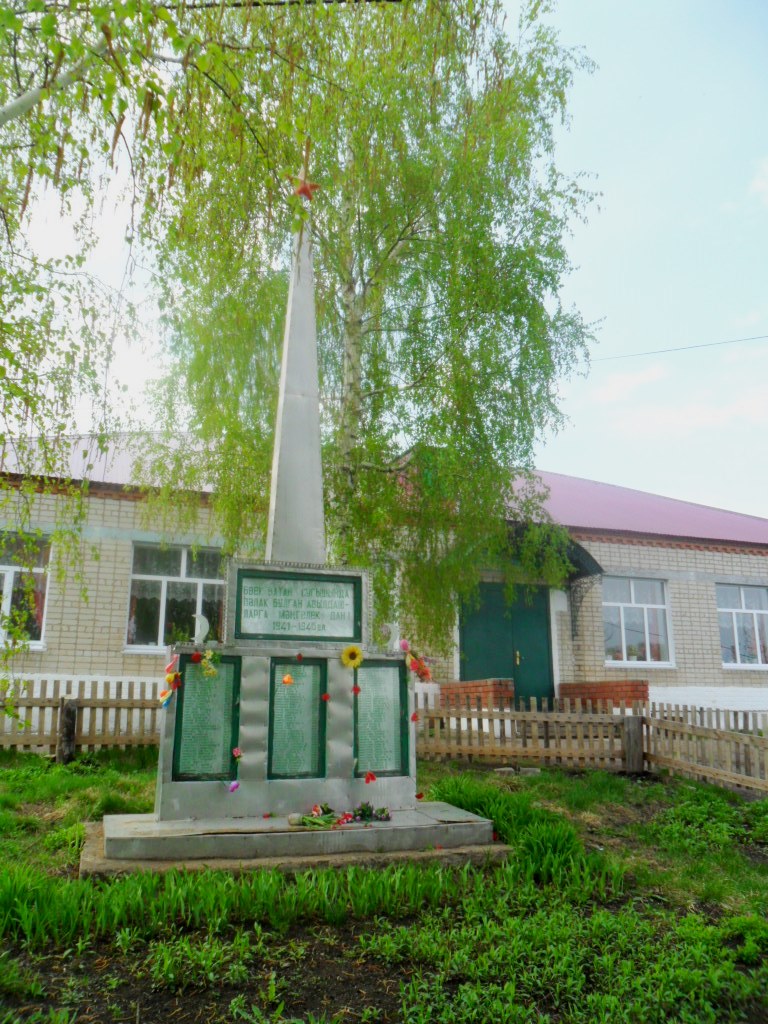 